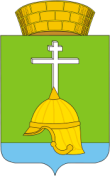 Местная администрацияВНУТРИГОРОДСКОГО МУНИЦИПАЛЬНОГО ОБРАЗОВАНИЯСАНКТ-ПЕТЕРБУРГАМУНИЦИПАЛЬНОГО ОКРУГА БАЛКАНСКИЙПОСТАНОВЛЕНИЕ07 февраля 2014                                                                                                 № 6/1О порядке осуществления администрацией МО МО Балканский полномочий главных администраторов доходов муниципального бюджетаВ соответствии со статьей 160.1 Бюджетного кодекса Российской Федерации местная администрация муниципального образования Балканский постановляет: 1. Утвердить прилагаемый Порядок осуществления местной администрацией МО Балканский бюджетных полномочий главных администраторов бюджета МО.2. Закрепить за администрацией Балканский источники доходов муниципального бюджета согласно Приложению.В случае изменения состава и (или) функций главных администраторов доходов муниципального бюджета местной администрация МО  Балканский вправе при определении принципов назначения, структуры кодов и присвоения кодов классификации доходов муниципального бюджета вносить соответствующие изменения в состав закрепленных за ними источников доходов муниципального бюджета.3. Контроль за исполнением настоящего постановления возложить на заместителя главы администрации по экономике и финансам.Глава местной администрации                                                                М.А. Агеева Приложение 
к постановлению
местной администрации 
МО Балканский от 07.02.2014 №  6/1Порядк осуществления администрацией МО МО Балканский полномочий главных администраторов доходов муниципального бюджета1. Местная администрация МО Балканский в качестве главного администратора доходов муниципального бюджета:а) формирует и утверждает перечень администраторов доходов муниципального бюджета, подведомственных главному администратору доходов муниципального бюджета;б) формирует следующие документы:- прогноз поступления доходов на очередной финансовый год;- сведения, необходимые для составления среднесрочного финансового плана муниципального бюджета;- сведения, необходимые для составления и ведения кассового плана;в) формирует и представляет бюджетную отчетность главного администратора доходов муниципального бюджета по формам и в сроки, установленные распоряжением.2. Главный администратор доходов муниципального бюджета не позднее 15 дней до начала финансового года утверждает и доводит до своих бюджетных учреждений, находящихся в их ведении, порядок осуществления и наделения их полномочиями доходов муниципального бюджета, который должен содержать следующие положения:а) наделение администраторов доходов муниципального бюджета в отношении закрепленных за ними источников доходов муниципального бюджета следующими бюджетными полномочиями:начисление, учет и контроль за правильностью исчисления, полнотой и своевременностью осуществления платежей в бюджет, пеней и штрафов по ним;взыскание задолженности по платежам в бюджет, пеней и штрафов;принятие решений о возврате излишне уплаченных (взысканных) платежей в бюджет, пеней и штрафов;принятие решения о зачете (уточнении) платежей в местный бюджет и представление соответствующего уведомления в управление Федерального казначейства по Ненецкому автономному округу;б) определение порядка и сроков сверки данных бюджетного учета администрируемых доходов муниципального бюджета;в) определение порядка, форм и сроков представления администратором доходов бюджетов главному администратору доходов муниципального бюджета сведений и бюджетной отчетности, необходимых для осуществления полномочий главного администратора доходов муниципального бюджета.Главный администратор доходов муниципального бюджета в 2-недельный срок заключает с управлением Федерального казначейства по Ненецкому автономному округу соглашение об информационном взаимодействии по форме, утвержденной управлением Федерального казначейства, а также обеспечивает заключение соглашений (договоров) об обмене информацией в электронном виде.Приложение № 1
к Постановлению местной администрации 
МО Балканский от 07.02.2014 № 6/1ПЕРЕЧЕНЬПЕРЕЧЕНЬПЕРЕЧЕНЬ администраторов доходов бюджета  администраторов доходов бюджета  администраторов доходов бюджета муниципального образования муниципальный округа Балканскиймуниципального образования муниципальный округа Балканскиймуниципального образования муниципальный округа БалканскийКод бюджетной классификации Российской ФедерацииКод бюджетной классификации Российской ФедерацииНаименованиеадминистратора доходовдоходов местного бюджета МО МО БалканскийНаименование976Местная администрация внутригородского муниципального образования Санкт-Петербурга муниципального округа Балканский9761 11 02031 03 0000 120Доходы от размещения временно свободных средств бюджетов внутригородских муниципальных образований городов федерального значения 9761 11 09043 03 0000 120Прочие поступления от использования имущества, находящегося в собственности внутригородских муниципальных образований городов федерального значения (за исключением имущества муниципальных бюджетных и автономных учреждений, а также имущества муниципальных унитарных предприятий, в том числе казенных 9761 13 02993 03 0200 130Другие виды прочих доходов от компенсации затарат бюджетов внутригородских муниципальных образований 9761 16 18030 03 0000 140Денежные взыскания (штрафы) за нарушение бюджетного  законодательства  (в части бюджетов внутригородских муниципальных образований городов федерального значения)9761 16 32000 03 0000 140Денежные взыскания, налагаемые в возмещение ущерба, причиненного в результате незаконного или нецелевого использования бюджетных средств (в части бюджетов внутригородских муниципальных образований городов федерального значения)9761 17 01030 03 0000 180Невыясненные поступления, зачисляемые в бюджеты внутригородских муниципальных образований городов федерального значения 9761 17 05030 03 0000 180Прочие неналоговые доходы бюджетов внутригородских муниципальных образований городов федерального значения 9762 02 03024 03 0000 151Субвенции бюджетам внутригородских  муниципальных образований городов федерального значения на выполнение передаваемых полномочий субъектов Российской Федерации9762 02 03024 03 0100 151Субвенции бюджетам внутригородских муниципальных образований Санкт-Петербурга на выполнение отдельных государственных полномочий Санкт-Петербурга по организации и осуществлению деятельности по опеке и попечительству9762 02 03024 03 0200 151Субвенции бюджетам внутригородских муниципальных образований Санкт-Петербурга на выполнение отдельного государственного полномочия Санкт-Петербурга по определению должностных лиц, уполномоченных составлять протоколы об административных правонарушениях и составлению протоколов об административных правонарушениях9762 02 03027 03 0000 151Субвенции бюджетам внутригородских  муниципальных образований городов федерального значения на содержание ребенка в семье опекуна и приемной семье, а также вознаграждение, причитающееся приемному родителю9762 02 03027 03 0100 151Субвенции бюджетам внутригородских муниципальных образований Санкт-Петербурга на содержание ребенка в семье опекуна и приемной семье9762 02 03027 03 0200 151Субвенции бюджетам внутригородских муниципальных образований Санкт-Петербурга на вознаграждение, причитающееся приемному родителю